	            AYUNTAMIENTO DE LLANOS DEL CAUDILLO     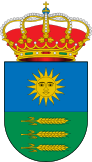 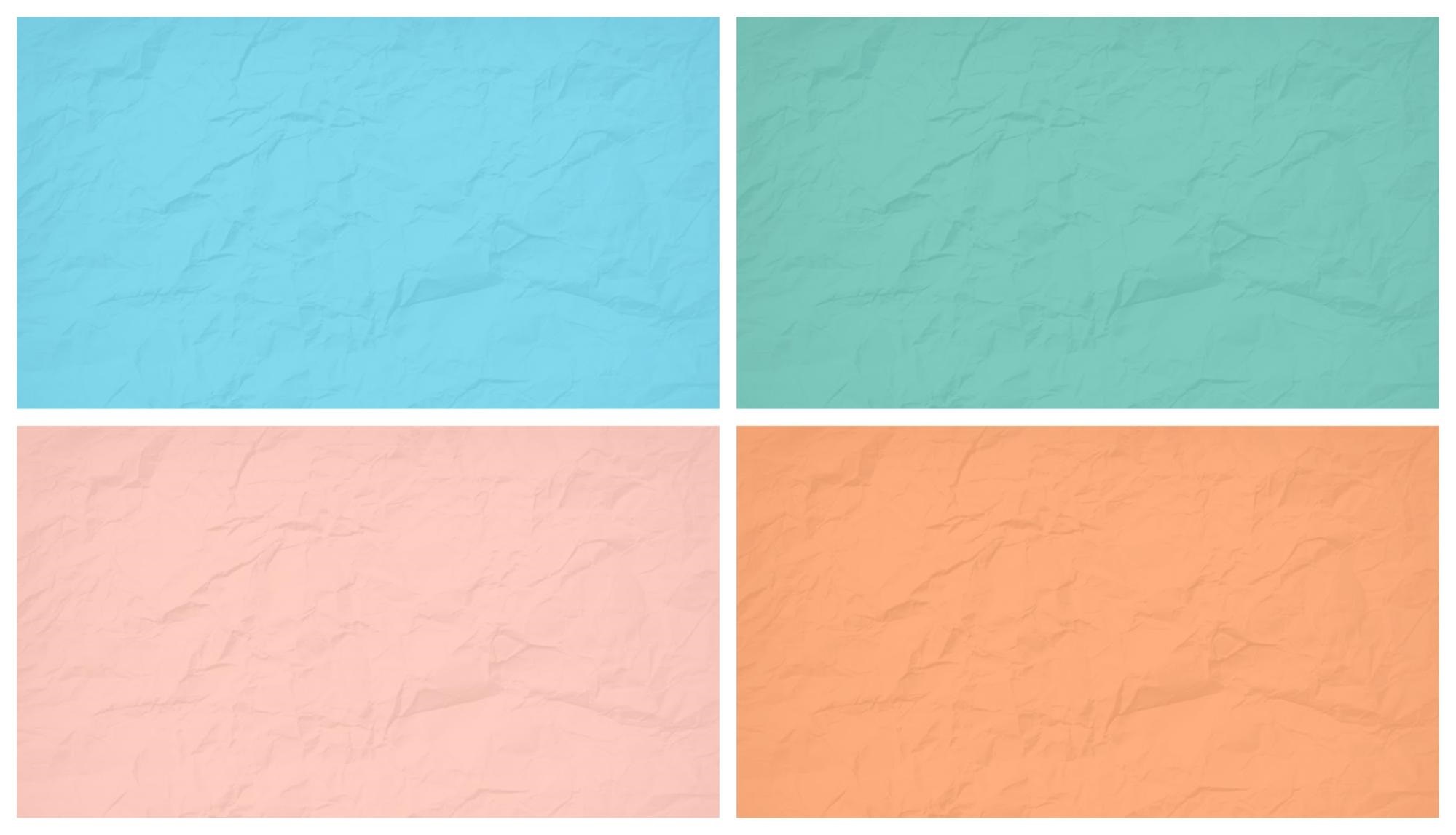 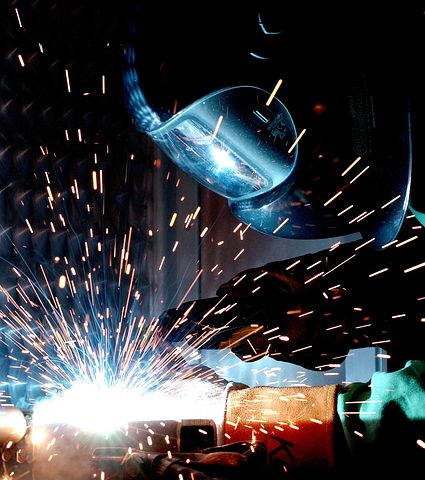 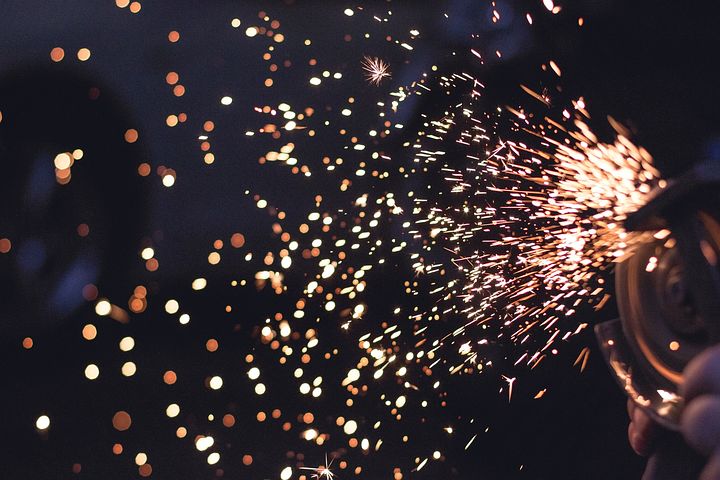 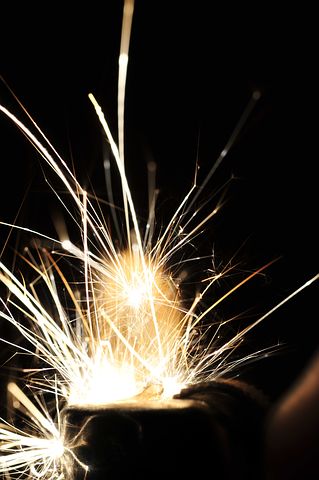 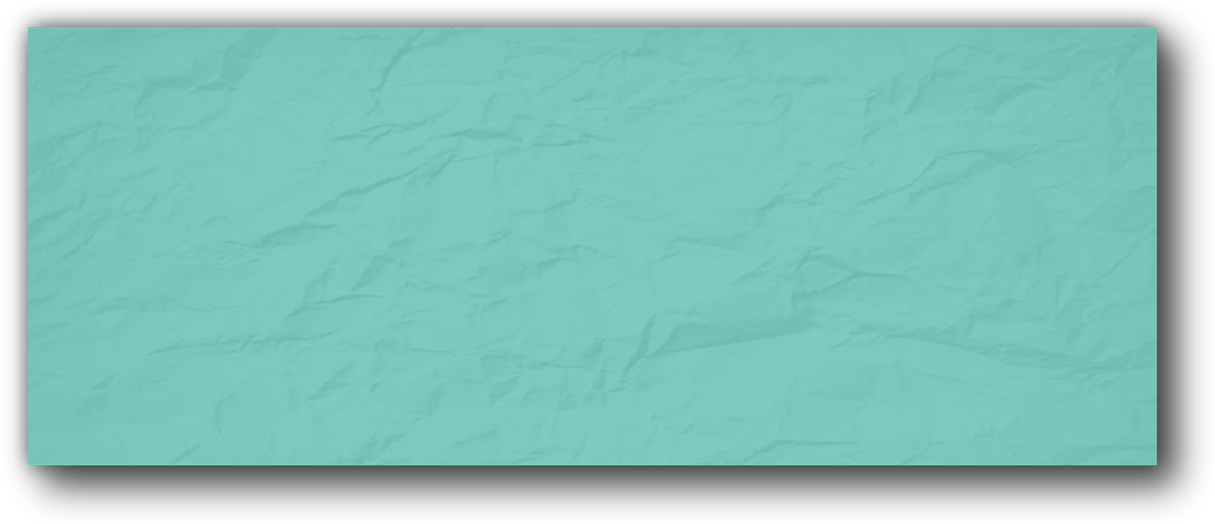 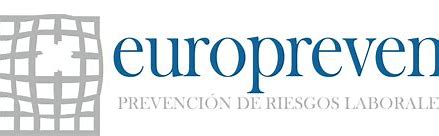 